CAMARA MUNICIPAL DE SANTA BRANCA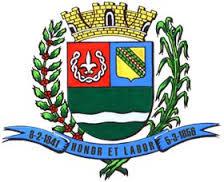 SECRETARIA DE FINANÇAS - CNPJ.01.958.948/0001-17PCA AJUDANTE BRAGA 108 CENTRO SANTA BRANCAData: 18/08/2017 14:30:15Transparência de Gestão Fiscal - LC 131 de 27 de maio 2009	Sistema CECAM (Página: 1 / 2)Empenho	Processo	CPF/CNPJ	Fornecedor	Descrição	Mod. Lic.	Licitação	Valor Empenhado	Valor Liquidado	Valor PagoMovimentação do dia 10 de Agosto de 201701.00.00 - PODER LEGISLATIVO01.01.00 - CAMARA MUNICIPAL01.01.00 - CAMARA MUNICIPAL01.01.00.01.000 - Legislativa01.01.00.01.31 - Ação Legislativa01.01.00.01.31.0001 - MANUTENÇÃO DA CAMARA01.01.00.01.31.0001.2001 - MANUTENÇÃO DA CAMARA01.01.00.01.31.0001.2001.31901302 - CONTRIBUIÇÕES PREVIDENCIÁRIAS - INSS01.01.00.01.31.0001.2001.31901302.0111000 - GERAL239	0/0	0  .	.	-	7 - Instituto Nacional do Seguro Social01.01.00.01.31.0001.2001.33903021 - MATERIAL DE COPA E COZINHA01.01.00.01.31.0001.2001.33903021.0111000 - GERAL01.01.00.01.31.0001.2001.33903919 - MANUTENÇÃO E CONSERVAÇÃO DE VEÍCULOS01.01.00.01.31.0001.2001.33903919.0111000 - GERALMODALIDADES DE LICITAÇÃOCO-C - CONVITE / COMPRAS/SERVIÇOSCONC - CONCURSO PÚBLICOCO-O - CONVITE / OBRASCP-C - CONCORRÊNCIA PUBLICA / COMPRAS/SERVIÇOSCP-O - CONCORRÊNCIA PUBLICA / OBRASDISP - DISPENSAIN-G - INEXIGIBILIDADEIS-C - ISENTO DE LICITAÇÕES / COMPRAS/SERVIÇOSCAMARA MUNICIPAL DE SANTA BRANCA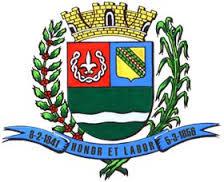 SECRETARIA DE FINANÇAS - CNPJ.01.958.948/0001-17PCA AJUDANTE BRAGA 108 CENTRO SANTA BRANCAData: 18/08/2017 14:30:15Transparência de Gestão Fiscal - LC 131 de 27 de maio 2009	Sistema CECAM (Página: 2 / 2)Empenho	Processo	CPF/CNPJ	Fornecedor	Descrição	Mod. Lic.	Licitação	Valor Empenhado	Valor Liquidado	Valor PagoIS-O - ISENTO DE LICITAÇÕES / OBRASPR-E - PREGAO ELETRÔNICOPR-G - PREGAO PRESENCIALTP-C - TOMADA DE PREÇOS / COMPRAS/SERVIÇOSTP-O - TOMADA DE PREÇOS / OBRASSANTA BRANCA, 10 de Agosto de 2017EVANDRO LUIZ DE MELO SOUSA1SP147248/0-8CHEFE DA COORD FINANCEIRA, parte da camara municipal da contribuição social de competenciado mes de julho deOUTROS/NÃO/00,000,0014.154,2720172290/0001.642.525/0001-93265 - DISSAN PRODUTOS DE LIMPEZA LTDA ME, sb desinfetante floral lavanda 5 litros, saco de lico preto 40l,papel toalha interfolha 100%papel toalha interfolha 100%DISPENSA D/00,000,00244,40cel, rq limpador multiuso 5 li01.01.00.01.31.0001.2001.33903024 - MATERIAL PARA MANUTENÇÃO DE BENS IMÓVEIS01.01.00.01.31.0001.2001.33903024 - MATERIAL PARA MANUTENÇÃO DE BENS IMÓVEIS01.01.00.01.31.0001.2001.33903024 - MATERIAL PARA MANUTENÇÃO DE BENS IMÓVEIS01.01.00.01.31.0001.2001.33903024 - MATERIAL PARA MANUTENÇÃO DE BENS IMÓVEIS01.01.00.01.31.0001.2001.33903024.0111000 - GERAL01.01.00.01.31.0001.2001.33903024.0111000 - GERAL01.01.00.01.31.0001.2001.33903024.0111000 - GERAL2530/0056.776.131/0001-1038 - J.L. XAVIER LTDA EPP, cano cola 11/2x2m, cano cola 3/4x2m, lixa de ferro 50, saco de a, cano cola 11/2x2m, cano cola 3/4x2m, lixa de ferro 50, saco de areia, cimento votoranDISPENSA D/00,00264,500,0025kg, tijolo comum simples, cal hidratado 20kg, parafuso p wc c bu25kg, tijolo comum simples, cal hidratado 20kg, parafuso p wc c bucha 10mm, boia paracaixa dagua, saida para caixa aclopada, anel de vedação, piso anticaixa dagua, saida para caixa aclopada, anel de vedação, piso antigo, rolo espuma 9cm,cimento cola votoram 20kg, tinta esmalte acetinado branco, massa ccimento cola votoram 20kg, tinta esmalte acetinado branco, massa corrida 1/4, bisnagaxadrex, luva cola a 1/2, cotovelo cola 90 1 1/2, te cola 1 1/2, tecola red 50x25, luva cdolacola red 50x25, luva cdola3,4, bucha red longa cola, cotovelo azul 1/2, cola pote p cano, en3,4, bucha red longa cola, cotovelo azul 1/2, cola pote p cano, engate pvc 40cm, vedarosca 18x50, adaptador curto, serra starret2540/0   049.800.899/0001-16484- J R DE AZEVEDO MECANICA ME01.01.00.01.31.0001.2001.33903997 - DESPESAS DE TELEPROCESSAMENTO01.01.00.01.31.0001.2001.33903997 - DESPESAS DE TELEPROCESSAMENTO01.01.00.01.31.0001.2001.33903997 - DESPESAS DE TELEPROCESSAMENTO01.01.00.01.31.0001.2001.33903997 - DESPESAS DE TELEPROCESSAMENTO01.01.00.01.31.0001.2001.33903997.0111000 - GERAL01.01.00.01.31.0001.2001.33903997.0111000 - GERAL350/0   002.351.877/0001-52304- LOCAWEB SERVIÇOS DE INTERNET S/ASUBTOTALTOTAL, refere -se aos serviços de funilaria, pintura troca de calotas, emblemas polimento eDISPENSA D/04.873,320,000,00cristilização do veiculo polo sedam da camara municipal de santa b ranca, empenho global para pagamento dos serviços de internet como e -mails para servidores eDISPENSA D/00,000,00105,76vereradores.--------------------------------------------------------------------------------------------------------------4.873,32264,5014.504,43------------------------------------------------------------------4.873,32264,5014.504,43